MOÇÃO Nº           /2019Assunto: De Congratulações à EMEB Sonia Rita Penteado Aguiar Santos pelo destaque em sua participação no MOTEC – Movimento Tecnológico Municipal de Itatiba.Senhor Presidente:CONSIDERANDO que em 10 de agosto de 2019, a população compareceu ao Parque da Juventude para descartar, de forma correta, durante o MOTEC – Movimento Tecnológico Municipal de Itatiba – diversos tipos de lixo eletrônico como CPUs, computadores, teclados, monitores, baterias, televisores, aparelhos de telefonia e muito mais. CONSIDERANDO que o movimento continua tendo a EMEB Sonia Rita Penteado Aguiar Santos, no Jd. Vitória, até o dia 25 de agosto, como ponto de coleta de lixo eletrônico. CONSIDERANDO que o MOTEC contribui muito para deixar Itatiba ainda mais limpa, envolvendo crianças, professores e toda a sociedade.	CONSIDERANDO que todo o material coletado será levado para descarte de forma correta na Greenk Tech Show, que acontecerá nos dias 4, 5 e 6 de outubro no Anhembi, na capital paulista e que o objetivo de Itatiba é recolher mais de 10 toneladas, superando a participação da edição anterior, 2018, quando foram arrecadas 4 toneladas.	CONSIDERANDO que, de acordo com a organização do Greenk Tech, a EMEB Sonia Rita já recebeu sete toneladas de materiais, o que coloca a escola, até o momento, em sexto lugar dentro da competição estadual. APRESENTO à apreciação do Soberano Plenário, na forma regimental, uma MOÇÃO DE CONGRATULAÇÕES De Congratulações à EMEB Sonia Rita Penteado Aguiar Santos pelo destaque em sua participação no MOTEC – Movimento Tecnológico Municipal de Itatiba.SALA DAS SESSÕES, 13 de agosto de 2019DEBORAH DE OLIVEIRAVereadora – Cidadania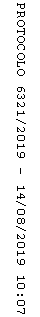 